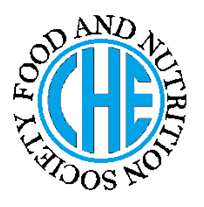 DIETARY MANAGEMENT OFCARDIAC DISEASEMade by      SAMRA DOSSAL     on 26th April 2012 as a part of    Of BS HEunder the guidance of Prof. Dr. Rubina Hakeem (RH)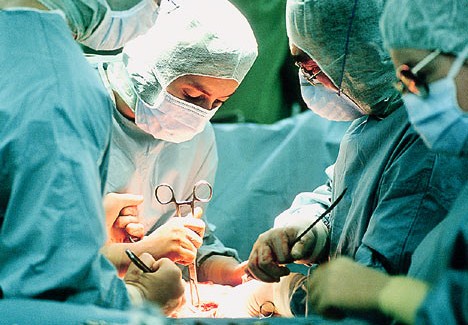 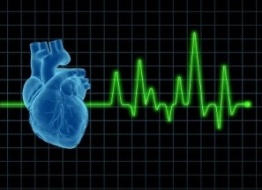 Cardiovascular surgery is a surgery on the heart vessels performed by cardiac surgeons.In cardiac surgery patients undergo coronary artery bypass graft atherectomy. NUTRITIONAL CONSIDERATIONSPROTEINSProtein requirement are normally 0.8-1.0 g protein per kg body weight.FATSLimit saturated fats and trans fats example: Saturated Fats: meat, poultry skin, bacon, sausage, whole milk, cream, and butter.Trans Fats: margarine, shortenings and some fried foodsCARBOHYDRATES:  N.RFIBERGet 20 g to 30 g of dietary fiber per day.VITAMINS : N.RMINERALS: N.RFLUID REQUIREMENTS: N.RENERGY REQUIREMENTSPatients with severe heart failure may require a 20% to 30% increase in calories.DIETARY CONSIDERATION The nutrition needs of the patient undergoing cardiac surgery and/or interventional cardiology depend upon the individual’s preoperative nutrition status, other co-morbid conditions such as diabetes, the type of surgery, and postoperative or post procedure complicationsDIETARY CONSIDERATION The nutrition needs of the patient undergoing cardiac surgery and/or interventional cardiology depend upon the individual’s preoperative nutrition status, other co-morbid conditions such as diabetes, the type of surgery, and postoperative or post procedure complicationsDIETARY CONSIDERATION The nutrition needs of the patient undergoing cardiac surgery and/or interventional cardiology depend upon the individual’s preoperative nutrition status, other co-morbid conditions such as diabetes, the type of surgery, and postoperative or post procedure complicationsDIETARY CONSIDERATION The nutrition needs of the patient undergoing cardiac surgery and/or interventional cardiology depend upon the individual’s preoperative nutrition status, other co-morbid conditions such as diabetes, the type of surgery, and postoperative or post procedure complicationsDIETARY CONSIDERATION The nutrition needs of the patient undergoing cardiac surgery and/or interventional cardiology depend upon the individual’s preoperative nutrition status, other co-morbid conditions such as diabetes, the type of surgery, and postoperative or post procedure complicationsPOST OPERATIVE NUTRITION CAREImmediately following the surgery, the focus of care is on the recovery and healing.Healthy professionals should work closely with patients who are unable to resume normal diet after surgery.Step 1 diet is most commonly prescribed that is low in cholesterol, fats, and saturated fatty acids.Some foods/meals not normally recommended in step 1 diet are allowed to promote healing during 4 to 6 weeks.Fluid restrictions may be required for patients with renal failure or edema.POST OPERATIVE NUTRITION CAREImmediately following the surgery, the focus of care is on the recovery and healing.Healthy professionals should work closely with patients who are unable to resume normal diet after surgery.Step 1 diet is most commonly prescribed that is low in cholesterol, fats, and saturated fatty acids.Some foods/meals not normally recommended in step 1 diet are allowed to promote healing during 4 to 6 weeks.Fluid restrictions may be required for patients with renal failure or edema.POST OPERATIVE NUTRITION CAREImmediately following the surgery, the focus of care is on the recovery and healing.Healthy professionals should work closely with patients who are unable to resume normal diet after surgery.Step 1 diet is most commonly prescribed that is low in cholesterol, fats, and saturated fatty acids.Some foods/meals not normally recommended in step 1 diet are allowed to promote healing during 4 to 6 weeks.Fluid restrictions may be required for patients with renal failure or edema.POST OPERATIVE NUTRITION CAREImmediately following the surgery, the focus of care is on the recovery and healing.Healthy professionals should work closely with patients who are unable to resume normal diet after surgery.Step 1 diet is most commonly prescribed that is low in cholesterol, fats, and saturated fatty acids.Some foods/meals not normally recommended in step 1 diet are allowed to promote healing during 4 to 6 weeks.Fluid restrictions may be required for patients with renal failure or edema.POST OPERATIVE NUTRITION CAREImmediately following the surgery, the focus of care is on the recovery and healing.Healthy professionals should work closely with patients who are unable to resume normal diet after surgery.Step 1 diet is most commonly prescribed that is low in cholesterol, fats, and saturated fatty acids.Some foods/meals not normally recommended in step 1 diet are allowed to promote healing during 4 to 6 weeks.Fluid restrictions may be required for patients with renal failure or edema.Recommended FoodsRecommended FoodsFoods Not RecommendedFoods Not RecommendedGrainsWhole grain breads and cereals, including oats and barley, Pasta.GrainsHigh-fat bakery products, such as doughnuts, biscuits.Snacks, cheese puffs etc.Vegetables Fresh, frozen, or canned vegetables without added fat or salt.Vegetables Fried vegetables, Vegetables prepared with butter, cheese, or cream sauce.Fruits Fresh, frozen, canned, or dried fruit.Fruits Fried fruits, Fruits served with butter or cream.Meat and OtherProtein FoodsLean cuts of beef, Skinless poultry, Fish, Dried beans and peas, Nuts, Egg whites or egg substitute.Milk Whole milk, 2% fat milkWhole milk yogurt .Meat and OtherProtein FoodsLean cuts of beef, Skinless poultry, Fish, Dried beans and peas, Nuts, Egg whites or egg substitute.Protein FoodsFried meat, Whole eggs and egg yolks, Poultry with skin.Fats and OilsUnsaturated oils (olive, peanut, Salad dressingsSeeds and nuts.Fats and OilsButter, Stick margarine, Shortening, Partially hydrogenated oils.DRUG NUTRIENT INTERACTIONDrugs commonly prescribed and effect the nutritional status and dietary modification for patients undergoing cardiac  surgery.Digitalis Intoxication – May result in hypokalemia which may cause anorexia, abdominal pain.Quinidine – Can decrease gastrointestinal tolerance and may cause nausea, diarrhea.Thiazide Diuretics – Can contribute to hypercholesterolemia which negate positive effect of a low-saturated-fat diet.  Amiodarone – Causes nausea, constipation, increase or decrease appetite. DRUG NUTRIENT INTERACTIONDrugs commonly prescribed and effect the nutritional status and dietary modification for patients undergoing cardiac  surgery.Digitalis Intoxication – May result in hypokalemia which may cause anorexia, abdominal pain.Quinidine – Can decrease gastrointestinal tolerance and may cause nausea, diarrhea.Thiazide Diuretics – Can contribute to hypercholesterolemia which negate positive effect of a low-saturated-fat diet.  Amiodarone – Causes nausea, constipation, increase or decrease appetite. DRUG NUTRIENT INTERACTIONDrugs commonly prescribed and effect the nutritional status and dietary modification for patients undergoing cardiac  surgery.Digitalis Intoxication – May result in hypokalemia which may cause anorexia, abdominal pain.Quinidine – Can decrease gastrointestinal tolerance and may cause nausea, diarrhea.Thiazide Diuretics – Can contribute to hypercholesterolemia which negate positive effect of a low-saturated-fat diet.  Amiodarone – Causes nausea, constipation, increase or decrease appetite. DRUG NUTRIENT INTERACTIONDrugs commonly prescribed and effect the nutritional status and dietary modification for patients undergoing cardiac  surgery.Digitalis Intoxication – May result in hypokalemia which may cause anorexia, abdominal pain.Quinidine – Can decrease gastrointestinal tolerance and may cause nausea, diarrhea.Thiazide Diuretics – Can contribute to hypercholesterolemia which negate positive effect of a low-saturated-fat diet.  Amiodarone – Causes nausea, constipation, increase or decrease appetite. DRUG NUTRIENT INTERACTIONDrugs commonly prescribed and effect the nutritional status and dietary modification for patients undergoing cardiac  surgery.Digitalis Intoxication – May result in hypokalemia which may cause anorexia, abdominal pain.Quinidine – Can decrease gastrointestinal tolerance and may cause nausea, diarrhea.Thiazide Diuretics – Can contribute to hypercholesterolemia which negate positive effect of a low-saturated-fat diet.  Amiodarone – Causes nausea, constipation, increase or decrease appetite. References used: References used: References used: References used: References used: 